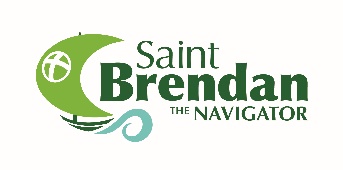 Suggested Music for the Mass of Christian BurialMusic during the Mass of Christian Burial can evoke emotions and provide consolation during this time of mourning, but above all, lift our worship to another level of prayer.  Our music director and professional cantor will provide the singing and accompaniment unless other arrangements are made with the director.  The responsorial psalm, Mass settings and Song of Farewell for the final commendation are chosen by the music director.  Please choose four songs: processional, preparation of the altar, communion and recessional.  There are suggestions below, but you may also choose from others in the hymnal.  All music must be sacred.  The pastoral associate can assist you with choosing music and where to place each in the Mass.Traditional Hymns                                                                    Adoro Te DevoteAll Is Well with my SoulAll Creatures of our God and King Amazing GraceAve Maria (cantor solo)Beautiful SaviorBe Thou My Vision				For All the SaintsHoly God We Praise Thy Name			How Great Thou ArtJoyful, Joyful We Adore Thee	I Heard the Voice of Jesus Say			I Know that my Redeemer Lives (Duke Street)Love Divine, All Loves ExcellingLord of all Hopefulness	 O God, Our Help in Ages PastPanis Angelicus (Cantor Solo)Softly and Tenderly Jesus Is CallingThe King of Love my Shepherd Is		There’s a Wideness in God’s MercyThe Strife Is O’erWhat Wondrous Love Is ThisOther Sacred SongsBe Not AfraidBlest Are TheyEye Has Not SeenGift of Finest WheatHere I Am LordI Am the Bread of LifeI Know that my Redeemer Lives (Soper)Let There Be Peace on EarthOn Eagles’ WingsOne Bread, One BodyPrayer of St. FrancisShepherd Me O GodThe SummonsThis AloneTo Jesus Christ Our Sovereign KingYou Are MineFor Those Who Served Our CountryEternal Father, Strong to SaveGod of Our FathersThis Is My SongContemporary Songs10,000 ReasonsAmazing Grace (My Chains Are Gone)Lord, I Need YouWhat a Beautiful Name*Partial list – more are possible